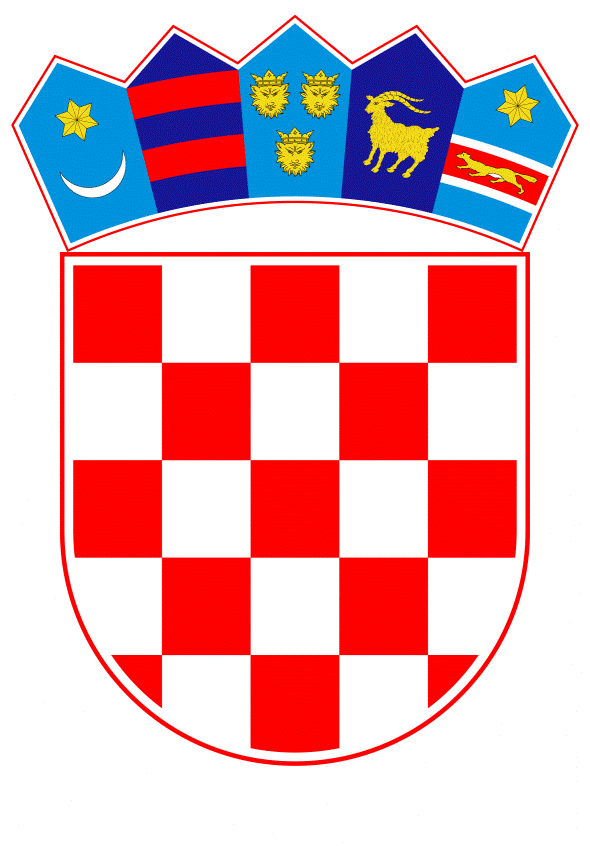 VLADA REPUBLIKE HRVATSKEZagreb, 29. travanj 2021.____________________________________________________________________________________________________________________________________________________                                                                                                                                    PrijedlogNa temelju članka 7. stavka 7. podstavka 1. Zakona o uspostavi institucionalnog okvira za provedbu europskih strukturnih i investicijskih fondova u Republici Hrvatskoj u financijskom razdoblju 2014. – 2020. („Narodne novine“, broj 92/14), Vlada Republike Hrvatske je na sjednici održanoj _____ 2021. godine donijelaU R E D B Uo izmjenama Uredbe o tijelima u sustavima upravljanja i kontrole korištenja Europskog socijalnog fonda, Europskog fonda za regionalni razvoj i Kohezijskog fonda, u vezi s ciljem »Ulaganje za rast i radna mjesta«Članak 1.U Uredbi o tijelima u sustavima upravljanja i kontrole korištenja Europskog socijalnog fonda, Europskog fonda za regionalni razvoj i Kohezijskog fonda, u vezi s ciljem „Ulaganje za rast i radna mjesta“ („Narodne novine“, br. 107/14, 23/15, 129/15, 15/17 i 18/17-ispravak) u članku 3. stavku 1. riječi: „Središnje tijelo državne uprave“ zamjenjuju se riječju: „Ministarstvo“.U stavku 3. riječi: „Središnje tijelo državne uprave“ zamjenjuju se riječju: „Ministarstvo“.Članak 2.U članku 5. stavku 1. riječi: „Središnje tijelo državne uprave“ zamjenjuju se riječju: „Ministarstvo“.U stavku 2. riječi: „Središnje tijelo državne uprave nadležno za poslove rada i mirovinskoga sustava“ zamjenjuju se riječima: „Ministarstvo nadležno za poslove rada, mirovinskoga sustava, obitelji i socijalne politike“.Članak 3.Prilog – Prikaz Posredničkih tijela nadležnih za provedbu izabranih investicijskih prioriteta, po Operativnom programu, Prikaz 1 Operativni program „Konkurentnost i kohezija“ i Prikaz 2 Operativni program „Učinkoviti ljudski potencijali“, koji je sastavni dio Uredbe o tijelima u sustavima upravljanja i kontrole korištenja Europskog socijalnog fonda, Europskog fonda za regionalni razvoj i Kohezijskog fonda, u vezi s ciljem „Ulaganje za rast i radna mjesta“ („Narodne novine“, br. 107/14, 23/15, 129/15, 15/17 i 18/17-ispravak), zamjenjuje se novim Prilogom – Prikaz Posredničkih tijela nadležnih za provedbu izabranih investicijskih prioriteta, po Operativnom programu, Prikazom 1 Operativni program „Konkurentnost i kohezija“ i Prikazom 2 Operativni program „Učinkoviti ljudski potencijali“, koji je sastavni dio ove Uredbe.Članak 4.Ova Uredba stupa na snagu osmoga dana od dana objave u »Narodnim novinama«.KLASA: URBROJ: Zagreb,Predsjednikmr.sc Andrej Plenković, v.r.PRILOGPRIKAZ POSREDNIČKIH TIJELA NADLEŽNIH ZA PROVEDBU IZABRANIH INVESTICIJSKIH PRIORITETA, PO OPERATIVNOM PROGRAMUObrazloženje Zakon o ustrojstvu i djelokrugu tijela državne uprave („Narodne novine“, br. 85/20) stupio je na snagu 23. srpnja 2020. te je danom stupanja na snagu navedenog Zakona došlo do promjena ustrojstva tijela državne uprave koje su relevantne za Operativni program „Konkurentnost i kohezija 2014.-2020.“ (dalje u tekstu: OPKK) i za Operativni program „Učinkoviti ljudski potencijali 2014.-2020.“ (dalje u tekstu: OPULJP).Sukladno navedenom Zakonu, Ministarstvo zaštite okoliša i energetike nastavilo je s radom kao Ministarstvo gospodarstva i održivog razvoja; prestalo je s radom Ministarstvo gospodarstva, poduzetništva i obrta, a poslove iz njegova djelokruga preuzelo je Ministarstvo gospodarstva i održivog razvoja; Ministarstvo graditeljstva i prostornoga uređenja nastavilo je s radom kao Ministarstvo prostornoga uređenja, graditeljstva i državne imovine; Ministarstvo rada i mirovinskoga sustava nastavilo je s radom kao Ministarstvo rada, mirovinskoga sustava, obitelji i socijalne politike (prestalo je s radom Ministarstvo za demografiju, obitelj, mlade i socijalnu politiku, a poslove iz njegova djelokruga koji se odnose na područje socijalne politike i obitelji preuzelo je Ministarstvo rada, mirovinskoga sustava, obitelji i socijalne politike, a poslove koji se odnose na područje demografije i mladih preuzeo je Središnji državni ured za demografiju i mlade); Ministarstvo kulture nastavilo je s radom kao Ministarstvo kulture i medija; Ministarstvo turizma nastavilo je s radom kao Ministarstvo turizma i sporta.U Uredbi o tijelima u sustavima upravljanja i kontrole korištenja Europskog socijalnog fonda, Europskog fonda za regionalni razvoj i Kohezijskog fonda, u vezi s ciljem „Ulaganje za rast i radna mjesta“ („Narodne novine“, br. 107/14, 23/15, 129/15, 15/17 i 18/17 - ispravak, u daljnjem tekstu: Uredba) potrebno je stoga uskladiti nazive posredničkih tijela razine 1 čiji su se nazivi i ustrojstvo mijenjali spomenutim Zakonom. Također, koristi se prilika terminološki (usklađenjem izričaja) uskladiti određene dijelove predmetne Uredbe sa Zakonom o sustavu državne uprave („Narodne novine“, br. 66/19).Nadalje, Europski parlament je 2020. godine odobrio ključne mjere potpore Europske unije za borbu protiv pandemije COVID-19 u okviru „Investicijske inicijative kao odgovor na koronavirus - Corona Response Investment Initiative” (CRII) te je u skladu s odredbama iste Inicijative Republika Hrvatska izmjenama OPKK uvela nove mjere s ciljem sprječavanja širenja virusa i ublažavanja njegovih učinaka te sprječavanja naprezanja javne zdravstvene zaštite uz jačanje prilagodljivosti zdravstvenog sustava. Navedenim izmjenama OPKK, uvode se mjere zaštite zdravlja i jačanja nadzora nad širenjem bolesti COVID-19 u okviru novog Specifičnog cilja 9a5 Jačanje kapaciteta sustava za borbu protiv COVID-19 u Republici Hrvatskoj Investicijskog prioriteta 9a Ulaganje u zdravstvenu i socijalnu infrastrukturu što pridonosi nacionalnom, regionalnom i lokalnom razvoju, smanjujući nejednakosti u smislu zdravstvenog statusa, promičući socijalnu uključenost, kulturne i rekreativne usluge te prelazak s institucionalne skrbi na skrb u zajednici Prioritetne osi 8 Socijalno uključivanje i zdravlje. Sukladno navedenom, ovim Prijedlogom uredbe se utvrđuju nadležna posrednička tijela za provedbu spomenutog Investicijskog prioriteta za novi Specifični cilj 9a5 Jačanje kapaciteta sustava za borbu protiv COVID-19 u Republici Hrvatskoj.Ujedno, u Prilogu „Prikaz posredničkih tijela nadležnih za provedbu izabranih investicijskih prioriteta, po operativnom programu“, u tablici pod podnaslovom „Prikaz 1, Operativni program »Konkurentnost i kohezija“ dodana je nova prioritetna os 11 „Jačanje oporavka od krize u kontekstu pandemije COVID-19 i priprema za zeleni, digitalni i otporni oporavak“ te su utvrđena nadležna posrednička tijela za provedbu navedene osi. Radi se o prioritetnoj osi u okviru novog tematskog cilja “Sanacija krize u kontekstu pandemije COVID-19 i njezinih socijalnih posljedica te priprema zelenog, digitalnog i otpornog oporavka gospodarstva“ u skladu s Uredbom (EU) br. 1303/2013 Europskog parlamenta i Vijeća od 17. prosinca 2013. o utvrđivanju zajedničkih odredbi o Europskom fondu za regionalni razvoj, Europskom socijalnom fondu, Kohezijskom fondu, Europskom poljoprivrednom fondu za ruralni razvoj i Europskom fondu za pomorstvo i ribarstvo i o utvrđivanju općih odredbi o Europskom fondu za regionalni razvoj, Europskom socijalnom fondu, Kohezijskom fondu i Europskom fondu za pomorstvo i ribarstvo te o stavljanju izvan snage Uredbe Vijeća (EZ) br. 1083/2006 od 11. srpnja 2006. (SL L 347, 20. 12. 2013., u daljnjem tekstu: Uredba (EU) br. 1303/2013) u pogledu dodatnih sredstava i provedbenih mehanizama radi pružanja pomoći u sanaciji krize u kontekstu pandemije bolesti COVID-19 i njezinih socijalnih posljedica te u pripremi zelenog, digitalnog i otpornog oporavka gospodarstva (REACT-EU). Riječ je o paketu pomoći za oporavak za koheziju i europska područja kojim će se pomoći uklanjanju socijalne i gospodarske štete prouzročene pandemijom bolesti COVID-19 te za pripremu zelenog, digitalnog i otpornog oporavka. Inicijativom REACT-EU nastoji se mobilizirati dodatna sredstva u razdoblju 1. veljače 2020. – 31. prosinca 2023. te povećati fleksibilnost potrošnje u okviru kohezijske politike. Predlaže se utvrditi novu prioritetnu os 11, koja će biti utvrđena i u OPKK, a uvažavajući okolnost da je navedeno moguće i u ovom trenutku, budući da nije uvjetovano stupanjem na snagu izmjena OPKK, kako bi se na ovaj način obuhvatile sve izmjene za koje je poznato da će se  provesti i kroz Uredbu.Za navedenu prioritetu os nadležna će biti tijela kako je predloženo, dok će se specifični ciljevi utvrditi u samom programu. Navedeno se odnosi i na novu prioritetnu os 12.Naime, u Prilogu „Prikaz posredničkih tijela nadležnih za provedbu izabranih investicijskih prioriteta, po operativnom programu“, u Prikazu 1 Operativni program »Konkurentnost i kohezija“,  dodana je nova prioritetna os 12 „Sanacija šteta od potresa“ . Navedena prioritetna os se uvodi na temelju Uredbe (EU) br. 1303/2013, u pogledu posebnih mjera za pružanje dodatne potpore državama članicama pogođenima prirodnim katastrofama te će postati dijelom navedenog Operativnog programa,  a što je moguće i prije stupanja na snagu izmjena OPKK.Nadalje, naziv specifičnog cilja 4c2 je ažuriran u skladu s izmjenama OPKK iz srpnja i rujna 2020. na način da se naziv specifičnog cilja „Smanjenje potrošnje energije u stambenim zgradama (u višestambenim zgradama i obiteljskim kućama)“ mijenja i glasi „Smanjenje potrošnje energije u višestambenim zgradama“. U kontekstu izmjena OPKK iz prosinca 2020. godine Ministarstvo regionalnoga razvoja i fondova Europske unije dodano je kao Posredničko tijelo razine 1 u okviru Specifičnog cilja 1b1 Novi proizvodi i usluge kao rezultat djelatnosti istraživanja, razvoja i inovacija (IRI).Također, temeljem propisanog postupanja u okviru Sustava provedbe mehanizma Integrirana teritorijalna ulaganja u Republici Hrvatskoj, Ministarstvo rada, mirovinskoga sustava, obitelji i socijalne politike kao Upravljačko tijelo za OPULJP nadležno je za pripremu i provedbu operacija/projekata u okviru pet specifičnih ciljeva unutar navedenog Operativnog programa koji se provode u sklopu mehanizma Integriranog teritorijalnog ulaganja (dalje u tekstu: ITU mehanizam). U odnosu na specifične ciljeve koji se provode kao integrirana teritorijalna ulaganja Upravljačko tijelo, između ostalog, izrađuje upute za prijavitelje te objavljuje pozive na dodjelu bespovratnih sredstava. Kako poslove Posredničkog tijela razine 1 Upravljačko tijelo nije delegiralo drugim Posredničkim tijelima razine 1 u sustavu upravljanja i kontrole Europskim socijalnim fondom, time je Ministarstvo rada, mirovinskoga sustava, obitelji i socijalne politike, Upravljačko tijelo nadležno za provedbu ITU mehanizma u okviru OPULJP, te je isto regulirano Prijedlogom uredbe na način kako je predloženo u okviru Priloga – Prikaz Posredničkih tijela nadležnih za provedbu izabranih investicijskih prioriteta, po Operativnom programu, Prikaz 1 Operativni program „Konkurentnost i kohezija“ i Prikaz 2 Operativni program“ »Učinkoviti ljudski potencijali“ i to u Prikazu 2.Naposljetku, u Prilogu „Prikaz posredničkih tijela nadležnih za provedbu izabranih investicijskih prioriteta, po operativnom programu“, u Prikazu 2 Operativni program „Učinkoviti ljudski potencijali“ izvršena je izmjena u okviru Prioritetne osi 1 na način da su kod specifičnog cilja 8.ii.1 (ESF)  u stupcu Posredničko tijelo razine 2, iza riječi „Hrvatski zavod za zapošljavanje“ dodane riječi: „i za specifični cilj 8.ii.1 (ESF), u dijelu koji se provodi kao integrirano teritorijalno ulaganje“ dok su kod specifičnog cilja 8.ii.1 (YEI) - u stupcu Posredničko tijelo razine 2, iza riječi „Hrvatski zavod za zapošljavanje“ izbrisane riječi: „i za specifični cilj 8.ii.1 (ESF), u dijelu koji se provodi kao integrirano teritorijalno ulaganje.U Prilogu „Prikaz posredničkih tijela nadležnih za provedbu izabranih investicijskih prioriteta, po operativnom programu“, u Prikazu 2 Operativni program „Učinkoviti ljudski potencijali“ dodana je nova prioritetna os 6.: „Ublažavanje posljedica krize u kontekstu pandemije bolesti COVID-19“, gdje je kao Posredničko tijelo razine 1 određeno Ministarstvo rada, mirovinskoga sustava, obitelji i socijalne politike, a Posredničko tijelo razine 2 Hrvatski zavod za zapošljavanje, dok će se investicijski prioritet i specifični cilj utvrditi u samom programu. Radi se o prioritetnoj osi u okviru novog tematskog cilja “Ublažavanje posljedica krize uzrokovane pandemijom bolesti COVID-19 te priprema zelenog, digitalnog i otpornog oporavka gospodarstva" u skladu s Uredbom (EU) br. 1303/2013. Riječ je o dodatnim financijskim sredstvima državama članicama u dijelu pružanja pomoći u sanaciji krize u kontekstu pandemije bolesti COVID-19 i njezinih socijalnih posljedica te u pripremi zelenog, digitalnog i otpornog oporavka gospodarstva (REACT-EU) za razdoblje od 1. veljače 2020. do 31. prosinca 2023. Predložena izmjena tehničkog je karaktera, obzirom da se radi o utvrđivanju novog prioriteta koji proizlazi iz izmjena Operativnog programa koji se očekuje u narednom razdoblju, kao i nadležnosti za novi prioritet već postojećih posredničkih tijela odgovornih za provedbu OPULJP.Predlagatelj:Ministarstvo regionalnoga razvoja i fondova Europske unije  Predmet:Prijedlog uredbe o izmjenama Uredbe o tijelima u sustavima upravljanja i kontrole korištenja Europskog socijalnog fonda, Europskog fonda za regionalni razvoj i Kohezijskog fonda, u vezi s ciljem »Ulaganje za rast i radna mjesta«Prikaz 1
Operativni program »Konkurentnost i kohezija«Prikaz 1
Operativni program »Konkurentnost i kohezija«Prikaz 1
Operativni program »Konkurentnost i kohezija«Prikaz 1
Operativni program »Konkurentnost i kohezija«Prikaz 1
Operativni program »Konkurentnost i kohezija«Prikaz 1
Operativni program »Konkurentnost i kohezija«Prikaz 1
Operativni program »Konkurentnost i kohezija«Prikaz 1
Operativni program »Konkurentnost i kohezija«Prikaz 1
Operativni program »Konkurentnost i kohezija«Prikaz 1
Operativni program »Konkurentnost i kohezija«Prikaz 1
Operativni program »Konkurentnost i kohezija«Prikaz 1
Operativni program »Konkurentnost i kohezija«Prioritetna osPrioritetna osIzabrani investicijski prioritetOznaka specifičnog cilja (OSC)Oznaka specifičnog cilja (OSC)Naziv specifičnog ciljaNaziv specifičnog ciljaPosredničko tijelo razine 1Posredničko tijelo razine 1Posredničko tijelo razine 2Posredničko tijelo integriranih teritorijalnih ulaganjaPosredničko tijelo integriranih teritorijalnih ulaganja1. Jačanje gospodarstva primjenom istraživanja i inovacija1. Jačanje gospodarstva primjenom istraživanja i inovacijaPoboljšanje infrastrukture i kapaciteta za istraživanje i inovacije (I&I) s ciljem razvijanja uspješnosti I&I te promoviranje centara za kompetencije, posebno onih od europskog interesa1a11a1Povećana sposobnost sektora istraživanja i razvoja (IR) za obavljanje istraživanja vrhunske kvalitete i zadovoljavanje potreba gospodarstvaPovećana sposobnost sektora istraživanja i razvoja (IR) za obavljanje istraživanja vrhunske kvalitete i zadovoljavanje potreba gospodarstvaMinistarstvo znanosti i obrazovanjaMinistarstvo znanosti i obrazovanjaSredišnja agencija za financiranje i ugovaranje programa i projekata Europske unije1. Jačanje gospodarstva primjenom istraživanja i inovacija1. Jačanje gospodarstva primjenom istraživanja i inovacijaPromicanje poslovnih ulaganja u inovacijama i istraživanjima te razvoj veza i sinergija između poduzeća, IR centara i visokog obrazovanja, osobito razvoja proizvoda i usluga, tehnološko povezivanje, socijalna inovacija, ekološka inovacija, kulturna i kreativna industrija, usluge javnog servisa, zahtjevi za poticajima, umrežavanje, klasteri i otvorena inovacija kroz pametnu specijalizaciju, tehnološko jačanje i primijenjeno istraživanje, pilot linije, pred proizvodna provjera valjanosti, napredne proizvodne mogućnosti i početne proizvodnje, posebno u Ključnim tehnologijama koje potiču razvoj i inovacije i širenje tehnologija za opću namjenu1b11b1Novi proizvodi i usluge kao rezultat djelatnosti istraživanja, razvoja i inovacija (IRI)Novi proizvodi i usluge kao rezultat djelatnosti istraživanja, razvoja i inovacija (IRI)Ministarstvo regionalnoga razvoja i fondova Europske unije Ministarstvo gospodarstva i održivog razvojaMinistarstvo regionalnoga razvoja i fondova Europske unije Ministarstvo gospodarstva i održivog razvojaHrvatska agencija za malo gospodarstvo, inovacije i investicije1. Jačanje gospodarstva primjenom istraživanja i inovacija1. Jačanje gospodarstva primjenom istraživanja i inovacijaPromicanje poslovnih ulaganja u inovacijama i istraživanjima te razvoj veza i sinergija između poduzeća, IR centara i visokog obrazovanja, osobito razvoja proizvoda i usluga, tehnološko povezivanje, socijalna inovacija, ekološka inovacija, kulturna i kreativna industrija, usluge javnog servisa, zahtjevi za poticajima, umrežavanje, klasteri i otvorena inovacija kroz pametnu specijalizaciju, tehnološko jačanje i primijenjeno istraživanje, pilot linije, pred proizvodna provjera valjanosti, napredne proizvodne mogućnosti i početne proizvodnje, posebno u Ključnim tehnologijama koje potiču razvoj i inovacije i širenje tehnologija za opću namjenu1b21b2Jačanje djelatnosti istraživanja, razvoja i inovacija (IRI) poslovnog sektora kroz stvaranje povoljnog inovacijskog okruženjaJačanje djelatnosti istraživanja, razvoja i inovacija (IRI) poslovnog sektora kroz stvaranje povoljnog inovacijskog okruženjaMinistarstvo gospodarstva i održivog razvojaMinistarstvo gospodarstva i održivog razvojaSredišnja agencija za financiranje i ugovaranje programa i projekata Europske unije2. Korištenje informacijske i komunikacijske tehnologije2. Korištenje informacijske i komunikacijske tehnologijeProširenje dostupnosti širokopojasnog pristupa i izgradnja mreža velikih brzina te podrška usvajanju novih tehnologija i mreža za digitalno gospodarstvo2a12a1Razvoj infrastrukture širokopojasne mreže sljedeće generacije u područjima bez infrastrukture širokopojasne mreže sljedeće generacije i bez dovoljno komercijalnog interesa, za maksimalno povećanje socijalne i ekonomske dobrobitiRazvoj infrastrukture širokopojasne mreže sljedeće generacije u područjima bez infrastrukture širokopojasne mreže sljedeće generacije i bez dovoljno komercijalnog interesa, za maksimalno povećanje socijalne i ekonomske dobrobitiMinistarstvo regionalnoga razvoja i fondova Europske unijeMinistarstvo regionalnoga razvoja i fondova Europske unijeSredišnja agencija za financiranje i ugovaranje programa i projekata Europske unije2. Korištenje informacijske i komunikacijske tehnologije2. Korištenje informacijske i komunikacijske tehnologijeJačanje aplikacija informacijskih i komunikacijskih tehnologija za e–vladu, e–učenje, e–uključenost, e–kulturu i e–zdravlje2c12c1Povećanje korištenja IKT-a u komunikaciji između građana i javne uprave putem uspostave IKT koordinacijske strukture i softverskih rješenjaPovećanje korištenja IKT-a u komunikaciji između građana i javne uprave putem uspostave IKT koordinacijske strukture i softverskih rješenjaMinistarstvo regionalnoga razvoja i fondova Europske unijeMinistarstvo regionalnoga razvoja i fondova Europske unijeSredišnja agencija za financiranje i ugovaranje programa i projekata Europske unije3. Poslovna konkurentnost3. Poslovna konkurentnostPromicanje poduzetništva, posebno olakšavajući ekonomsko iskorištavanje novih ideja i poticanje stvaranja novih poduzeća, uključujući putem poslovnih inkubatora3a13a1Bolji pristup financiranju za male i srednje poduzetnikeBolji pristup financiranju za male i srednje poduzetnikeMinistarstvo gospodarstva  i održivog razvoja  Ministarstvo gospodarstva  i održivog razvoja  Hrvatska agencija za malo gospodarstvo, inovacije i investicije (osim za specifični cilj 3a1 koji se provodi putem financijskih instrumenata iz Glave IV. Uredbe (EU) br. 1303/2013)Središnja agencija za financiranje i ugovaranje programa i projekata Europske unije (za specifični cilj 3a2, u dijelu u kojem se provodi kao integrirano teritorijalno ulaganje –isključivo Središnja agencija za financiranje i ugovaranje programa i projekata Europske unije)3. Poslovna konkurentnost3. Poslovna konkurentnostPromicanje poduzetništva, posebno olakšavajući ekonomsko iskorištavanje novih ideja i poticanje stvaranja novih poduzeća, uključujući putem poslovnih inkubatora3a23a2Omogućavanje povoljnog okruženja za razvoj poduzetništvaOmogućavanje povoljnog okruženja za razvoj poduzetništvaMinistarstvo gospodarstva  i održivog razvoja  Ministarstvo gospodarstva  i održivog razvoja  Hrvatska agencija za malo gospodarstvo, inovacije i investicije (osim za specifični cilj 3a1 koji se provodi putem financijskih instrumenata iz Glave IV. Uredbe (EU) br. 1303/2013)Središnja agencija za financiranje i ugovaranje programa i projekata Europske unije (za specifični cilj 3a2, u dijelu u kojem se provodi kao integrirano teritorijalno ulaganje –isključivo Središnja agencija za financiranje i ugovaranje programa i projekata Europske unije)Grad središte urbanog područja u kojem se provodi integrirano teritorijalno ulaganjeGrad središte urbanog područja u kojem se provodi integrirano teritorijalno ulaganje3. Poslovna konkurentnost3. Poslovna konkurentnostPodupiranje kapaciteta MSP-ova za rast na regionalnom, nacionalnom i međunarodnom tržištu te angažiranost u inovacijskim procesima3d13d1Poboljšani razvoj i rast malih i srednjih poduzetnika na domaćim i stranim tržištimaPoboljšani razvoj i rast malih i srednjih poduzetnika na domaćim i stranim tržištimaMinistarstvo gospodarstva  i održivog razvoja  Ministarstvo gospodarstva  i održivog razvoja  Hrvatska agencija za malo gospodarstvo, inovacije i investicije (osim za specifični cilj 3a1 koji se provodi putem financijskih instrumenata iz Glave IV. Uredbe (EU) br. 1303/2013)Središnja agencija za financiranje i ugovaranje programa i projekata Europske unije (za specifični cilj 3a2, u dijelu u kojem se provodi kao integrirano teritorijalno ulaganje –isključivo Središnja agencija za financiranje i ugovaranje programa i projekata Europske unije)3. Poslovna konkurentnost3. Poslovna konkurentnostPodupiranje kapaciteta MSP-ova za rast na regionalnom, nacionalnom i međunarodnom tržištu te angažiranost u inovacijskim procesima3d23d2Poboljšana inovativnost malih i srednjih poduzetnikaPoboljšana inovativnost malih i srednjih poduzetnikaMinistarstvo gospodarstva  i održivog razvoja  Ministarstvo gospodarstva  i održivog razvoja  Hrvatska agencija za malo gospodarstvo, inovacije i investicije (osim za specifični cilj 3a1 koji se provodi putem financijskih instrumenata iz Glave IV. Uredbe (EU) br. 1303/2013)Središnja agencija za financiranje i ugovaranje programa i projekata Europske unije (za specifični cilj 3a2, u dijelu u kojem se provodi kao integrirano teritorijalno ulaganje –isključivo Središnja agencija za financiranje i ugovaranje programa i projekata Europske unije)4. Promicanje energetske učinkovitosti i obnovljivih izvora energije4. Promicanje energetske učinkovitosti i obnovljivih izvora energijePromicanje energetske učinkovitosti i korištenja obnovljivih izvora energije u poduzećima4b14b1Povećanje energetske učinkovitosti i korištenja OIE u proizvodnim industrijamaPovećanje energetske učinkovitosti i korištenja OIE u proizvodnim industrijamaMinistarstvo gospodarstva i održivog razvojaMinistarstvo gospodarstva i održivog razvojaFond za zaštitu okoliša i energetsku učinkovitost4. Promicanje energetske učinkovitosti i obnovljivih izvora energije4. Promicanje energetske učinkovitosti i obnovljivih izvora energijePromicanje energetske učinkovitosti i korištenja obnovljivih izvora energije u poduzećima4b24b2Povećanje energetske učinkovitosti i korištenja OIE u privatnom uslužnom sektoru (turizam i trgovina)Povećanje energetske učinkovitosti i korištenja OIE u privatnom uslužnom sektoru (turizam i trgovina)Ministarstvo gospodarstva i održivog razvojaMinistarstvo gospodarstva i održivog razvojaFond za zaštitu okoliša i energetsku učinkovitost4. Promicanje energetske učinkovitosti i obnovljivih izvora energije4. Promicanje energetske učinkovitosti i obnovljivih izvora energijePodupiranje energetske učinkovitosti, pametnog upravljanja energijom i korištenja OIE u javnoj infrastrukturi, uključujući javne zgrade, i u stambenom sektoru4c14c1Smanjenje potrošnje energije u zgradama javnog sektoraSmanjenje potrošnje energije u zgradama javnog sektoraMinistarstvo prostornoga uređenja, graditeljstva i državne imovineMinistarstvo prostornoga uređenja, graditeljstva i državne imovineFond za zaštitu okoliša i energetsku učinkovitost4. Promicanje energetske učinkovitosti i obnovljivih izvora energije4. Promicanje energetske učinkovitosti i obnovljivih izvora energijePodupiranje energetske učinkovitosti, pametnog upravljanja energijom i korištenja OIE u javnoj infrastrukturi, uključujući javne zgrade, i u stambenom sektoru4c24c2Smanjenje potrošnje energije u višestambenim zgradama Smanjenje potrošnje energije u višestambenim zgradama Ministarstvo prostornoga uređenja, graditeljstva i državne imovineMinistarstvo prostornoga uređenja, graditeljstva i državne imovineFond za zaštitu okoliša i energetsku učinkovitost4. Promicanje energetske učinkovitosti i obnovljivih izvora energije4. Promicanje energetske učinkovitosti i obnovljivih izvora energijePodupiranje energetske učinkovitosti, pametnog upravljanja energijom i korištenja OIE u javnoj infrastrukturi, uključujući javne zgrade, i u stambenom sektoru4c34c3Povećanje učinkovitosti sustava toplinarstvaPovećanje učinkovitosti sustava toplinarstvaMinistarstvo gospodarstva i održivog razvojaMinistarstvo gospodarstva i održivog razvojaSredišnja agencija za financiranje i ugovaranje programa i projekata Europske unije (za specifični cilj 4c3 koji se provodi kao integrirano teritorijalno ulaganje)Fond za zaštitu okoliša i energetsku učinkovitost (za specifične ciljeve 4c4 i 4d1)Grad središte urbanog područja u kojem se provodi integrirano teritorijalno ulaganjeGrad središte urbanog područja u kojem se provodi integrirano teritorijalno ulaganje4. Promicanje energetske učinkovitosti i obnovljivih izvora energije4. Promicanje energetske učinkovitosti i obnovljivih izvora energijePodupiranje energetske učinkovitosti, pametnog upravljanja energijom i korištenja OIE u javnoj infrastrukturi, uključujući javne zgrade, i u stambenom sektoru4c44c4Povećanje učinkovitosti sustava javne rasvjetePovećanje učinkovitosti sustava javne rasvjeteMinistarstvo gospodarstva i održivog razvojaMinistarstvo gospodarstva i održivog razvojaSredišnja agencija za financiranje i ugovaranje programa i projekata Europske unije (za specifični cilj 4c3 koji se provodi kao integrirano teritorijalno ulaganje)Fond za zaštitu okoliša i energetsku učinkovitost (za specifične ciljeve 4c4 i 4d1)4. Promicanje energetske učinkovitosti i obnovljivih izvora energije4. Promicanje energetske učinkovitosti i obnovljivih izvora energijeRazvoj i provedba pametnih sustava distribucije koji djeluju pri niskim i srednjim razinama napona4d14d1Pilot-projekt uvođenja naprednih mrežaPilot-projekt uvođenja naprednih mrežaMinistarstvo gospodarstva i održivog razvojaMinistarstvo gospodarstva i održivog razvojaSredišnja agencija za financiranje i ugovaranje programa i projekata Europske unije (za specifični cilj 4c3 koji se provodi kao integrirano teritorijalno ulaganje)Fond za zaštitu okoliša i energetsku učinkovitost (za specifične ciljeve 4c4 i 4d1)5. Klimatske promjene i upravljanje rizicima5. Klimatske promjene i upravljanje rizicimaPodupiranje ulaganja za prilagodbu na klimatske promjene, uključujući pristupe temeljene na ekosustavu5a15a1Poboljšanje praćenja, predviđanja i planiranja mjera prilagodbe klimatskim promjenamaPoboljšanje praćenja, predviđanja i planiranja mjera prilagodbe klimatskim promjenamaMinistarstvo gospodarstva i održivog razvojaMinistarstvo gospodarstva i održivog razvojaFond za zaštitu okoliša i energetsku učinkovitost5. Klimatske promjene i upravljanje rizicima5. Klimatske promjene i upravljanje rizicimaPromicanje ulaganja koja se odnose na posebne rizike, osiguranje otpornosti na katastrofe i razvoj sustava za upravljanje katastrofama5b15b1Jačanje sustava upravljanja katastrofamaJačanje sustava upravljanja katastrofamaMinistarstvo gospodarstva i održivog razvojaMinistarstvo gospodarstva i održivog razvojaHrvatske vode6. Zaštita okoliša i održivost resursa6. Zaštita okoliša i održivost resursaOčuvanje, zaštita, promicanje i razvoj prirodne i kulturne baštine6c16c1Povećanje zapošljavanja i turističkih izdataka kroz unaprjeđenje kulturne baštinePovećanje zapošljavanja i turističkih izdataka kroz unaprjeđenje kulturne baštineMinistarstvo regionalnoga razvoja i fondova Europske unijeMinistarstvo regionalnoga razvoja i fondova Europske unijeSredišnja agencija za financiranje i ugovaranje programa i projekata Europske unijeGrad središte urbanog područja u kojem se provodi integrirano teritorijalno ulaganjeGrad središte urbanog područja u kojem se provodi integrirano teritorijalno ulaganje6. Zaštita okoliša i održivost resursa6. Zaštita okoliša i održivost resursaOčuvanje, zaštita, promicanje i razvoj prirodne i kulturne baštine6c26c2Povećanje atraktivnosti, edukativnog kapaciteta i održivog upravljanja odredištima prirodne baštinePovećanje atraktivnosti, edukativnog kapaciteta i održivog upravljanja odredištima prirodne baštineMinistarstvo regionalnoga razvoja i fondova Europske unijeMinistarstvo regionalnoga razvoja i fondova Europske unijeSredišnja agencija za financiranje i ugovaranje programa i projekata Europske unije6. Zaštita okoliša i održivost resursa6. Zaštita okoliša i održivost resursaAktivnosti kojima se poboljšava urbani okoliš, revitalizacija gradova, obnova i dekontaminacija nekadašnjeg industrijskog zemljišta (uključujući prenamijenjena područja), smanjenje zagađenja zraka i promicanje mjera za smanjenje buke6e16e1Poboljšanje sustava upravljanja i praćenja kvalitete zraka sukladno Uredbi 2008/50/EZPoboljšanje sustava upravljanja i praćenja kvalitete zraka sukladno Uredbi 2008/50/EZMinistarstvo gospodarstva i održivog razvojaMinistarstvo gospodarstva i održivog razvojaFond za zaštitu okoliša i energetsku učinkovitost6. Zaštita okoliša i održivost resursa6. Zaštita okoliša i održivost resursaAktivnosti kojima se poboljšava urbani okoliš, revitalizacija gradova, obnova i dekontaminacija nekadašnjeg industrijskog zemljišta (uključujući prenamijenjena područja), smanjenje zagađenja zraka i promicanje mjera za smanjenje buke6e26e2Obnova brownfield lokacija (bivša vojna i/ili industrijska područja) unutar ITUObnova brownfield lokacija (bivša vojna i/ili industrijska područja) unutar ITUMinistarstvo regionalnoga razvoja i fondova Europske unijeMinistarstvo regionalnoga razvoja i fondova Europske unijeSredišnja agencija za financiranje i ugovaranje programa i projekata Europske unijeGrad središte urbanog područja u kojem se provodi integrirano teritorijalno ulaganjeGrad središte urbanog područja u kojem se provodi integrirano teritorijalno ulaganje6. Zaštita okoliša i održivost resursa6. Zaštita okoliša i održivost resursaUlaganje u sektor otpada kako bi se ispunili zahtjevi pravne stečevine Unije u području okoliša i zadovoljile potrebe koje su utvrdile države članice za ulaganjem koje nadilazi te zahtjeve6i16i1Smanjena količina otpada koji se odlaže na odlagalištaSmanjena količina otpada koji se odlaže na odlagalištaMinistarstvo gospodarstva i održivog razvojaMinistarstvo gospodarstva i održivog razvojaFond za zaštitu okoliša i energetsku učinkovitost6. Zaštita okoliša i održivost resursa6. Zaštita okoliša i održivost resursaUlaganje u vodni sektor kako bi se ispunili zahtjevi pravne stečevine Unije u području okoliša i zadovoljile potrebe koje su utvrdile države članice za ulaganjem koje nadilazi te zahtjeve6ii16ii1Unaprjeđenje javnog vodoopskrbnog sustava sa svrhom osiguranja kvalitete i sigurnosti usluga opskrbe pitkom vodomUnaprjeđenje javnog vodoopskrbnog sustava sa svrhom osiguranja kvalitete i sigurnosti usluga opskrbe pitkom vodomMinistarstvo gospodarstva i održivog razvojaMinistarstvo gospodarstva i održivog razvojaHrvatske vode6. Zaštita okoliša i održivost resursa6. Zaštita okoliša i održivost resursaUlaganje u vodni sektor kako bi se ispunili zahtjevi pravne stečevine Unije u području okoliša i zadovoljile potrebe koje su utvrdile države članice za ulaganjem koje nadilazi te zahtjeve6ii26ii2Razvoj sustava prikupljanja i obrade otpadnih voda s ciljem doprinosa poboljšanju stanja vodaRazvoj sustava prikupljanja i obrade otpadnih voda s ciljem doprinosa poboljšanju stanja vodaMinistarstvo gospodarstva i održivog razvojaMinistarstvo gospodarstva i održivog razvojaHrvatske vode6. Zaštita okoliša i održivost resursa6. Zaštita okoliša i održivost resursaZaštita i obnova biološke raznolikosti i tla te promicanje eko usluga, uključujući NATURA 2000 i »zelenu« infrastrukturu6iii16iii1Poboljšano znanje o stanju bioraznolikosti kao temelja za učinkovito praćenje i upravljanje bioraznolikošćuPoboljšano znanje o stanju bioraznolikosti kao temelja za učinkovito praćenje i upravljanje bioraznolikošćuMinistarstvo gospodarstva i održivog razvojaMinistarstvo gospodarstva i održivog razvojaFond za zaštitu okoliša i energetsku učinkovitost6. Zaštita okoliša i održivost resursa6. Zaštita okoliša i održivost resursaZaštita i obnova biološke raznolikosti i tla te promicanje eko usluga, uključujući NATURA 2000 i »zelenu« infrastrukturu6iii26iii2Uspostava okvira za održivo upravljanje bioraznolikošću (primarno Natura 2000)Uspostava okvira za održivo upravljanje bioraznolikošću (primarno Natura 2000)Ministarstvo gospodarstva i održivog razvojaMinistarstvo gospodarstva i održivog razvojaFond za zaštitu okoliša i energetsku učinkovitost6. Zaštita okoliša i održivost resursa6. Zaštita okoliša i održivost resursaZaštita i obnova biološke raznolikosti i tla te promicanje eko usluga, uključujući NATURA 2000 i »zelenu« infrastrukturu6iii36iii3Razminiranje, obnova i zaštita šuma i šumskog zemljišta u zaštićenim i Natura 2000 područjimaRazminiranje, obnova i zaštita šuma i šumskog zemljišta u zaštićenim i Natura 2000 područjimaMinistarstvo gospodarstva i održivog razvojaMinistarstvo gospodarstva i održivog razvojaFond za zaštitu okoliša i energetsku učinkovitost7. Povezanost i mobilnost7. Povezanost i mobilnostPodupiranje multimodalnog jedinstvenog europskog prometnog prostora ulaganjem u TEN–T7a17a1Unaprjeđenje cestovne mreže TEN–T i pristupa cestovnoj mreži TEN–TUnaprjeđenje cestovne mreže TEN–T i pristupa cestovnoj mreži TEN–TMinistarstvo mora, prometa i infrastruktureMinistarstvo mora, prometa i infrastruktureSredišnja agencija za financiranje i ugovaranje programa i projekata Europske unije7. Povezanost i mobilnost7. Povezanost i mobilnostPoboljšavanje regionalne mobilnosti povezivanjem sekundarnih i tercijarnih čvorišta s infrastrukturom TEN–T–a, uključujući multimodalna čvorišta7b17b1Poboljšanje cestovne sigurnosti u dijelovima s visokom razinom mješovitog prometaPoboljšanje cestovne sigurnosti u dijelovima s visokom razinom mješovitog prometaMinistarstvo mora, prometa i infrastruktureMinistarstvo mora, prometa i infrastruktureSredišnja agencija za financiranje i ugovaranje programa i projekata Europske unije7. Povezanost i mobilnost7. Povezanost i mobilnostPodupiranje multimodalnog jedinstvenog europskog prometnog prostora ulaganjem u TEN–T7i17i1Povećanje teretnog prometa na unutarnjim vodnim putovimaPovećanje teretnog prometa na unutarnjim vodnim putovimaMinistarstvo mora, prometa i infrastruktureMinistarstvo mora, prometa i infrastruktureSredišnja agencija za financiranje i ugovaranje programa i projekata Europske unije7. Povezanost i mobilnost7. Povezanost i mobilnostRazvoj i unapređenje prometnih sustava prihvatljivih za okoliš, i prometni sustavi s niskim emisijama CO2, uključujući unutarnje plovne putove i pomorski prijevoz, luke, multimodalne veze i aerodromsku infrastrukturu, radi promicanja održive regionalne i lokalne mobilnosti7ii17ii1Poboljšanje dostupnosti naseljenih otoka za njihove stanovnikePoboljšanje dostupnosti naseljenih otoka za njihove stanovnikeMinistarstvo mora, prometa i infrastruktureMinistarstvo mora, prometa i infrastruktureSredišnja agencija za financiranje i ugovaranje programa i projekata Europske unije7. Povezanost i mobilnost7. Povezanost i mobilnostRazvoj i unapređenje prometnih sustava prihvatljivih za okoliš, i prometni sustavi s niskim emisijama CO2, uključujući unutarnje plovne putove i pomorski prijevoz, luke, multimodalne veze i aerodromsku infrastrukturu, radi promicanja održive regionalne i lokalne mobilnosti7ii27ii2Povećanje broja putnika u javnom prijevozuPovećanje broja putnika u javnom prijevozuMinistarstvo mora, prometa i infrastruktureMinistarstvo mora, prometa i infrastruktureSredišnja agencija za financiranje i ugovaranje programa i projekata Europske unijeGrad središte urbanog područja u kojem se provodi integrirano teritorijalno ulaganjeGrad središte urbanog područja u kojem se provodi integrirano teritorijalno ulaganje7. Povezanost i mobilnost7. Povezanost i mobilnostRazvoj i unapređenje prometnih sustava prihvatljivih za okoliš, i prometni sustavi s niskim emisijama CO2, uključujući unutarnje plovne putove i pomorski prijevoz, luke, multimodalne veze i aerodromsku infrastrukturu, radi promicanja održive regionalne i lokalne mobilnosti7ii37ii3Poboljšanje dostupnosti Dubrovnika i otoka zrakomPoboljšanje dostupnosti Dubrovnika i otoka zrakomMinistarstvo mora, prometa i infrastruktureMinistarstvo mora, prometa i infrastruktureSredišnja agencija za financiranje i ugovaranje programa i projekata Europske unije7. Povezanost i mobilnost7. Povezanost i mobilnostRazvoj i obnova sveobuhvatnih, visokokvalitetnih i interoperabilnih željezničkih sustava te promicanje mjera za smanjenje buke7iii17iii1Povećanje uporabe i važnosti željezničke mrežePovećanje uporabe i važnosti željezničke mrežeMinistarstvo mora, prometa i infrastruktureMinistarstvo mora, prometa i infrastruktureSredišnja agencija za financiranje i ugovaranje programa i projekata Europske unije8. Socijalno uključivanje i zdravlje8. Socijalno uključivanje i zdravljeUlaganje u zdravstvenu i socijalnu infrastrukturu što pridonosi nacionalnom, regionalnom i lokalnom razvoju, smanjujući nejednakosti u smislu zdravstvenog statusa, promičući socijalnu uključenost, kulturne i rekreativne usluge te prelazak s institucijske skrbi na skrb u zajednici9a19a1Poboljšanje pristupa primarnoj i hitnoj zdravstvenoj zaštiti, s fokusom na udaljena i deprivirana područjaPoboljšanje pristupa primarnoj i hitnoj zdravstvenoj zaštiti, s fokusom na udaljena i deprivirana područjaMinistarstvo regionalnoga razvoja i fondova Europske unijeMinistarstvo regionalnoga razvoja i fondova Europske unijeSredišnja agencija za financiranje i ugovaranje programa i projekata Europske unije8. Socijalno uključivanje i zdravlje8. Socijalno uključivanje i zdravljeUlaganje u zdravstvenu i socijalnu infrastrukturu što pridonosi nacionalnom, regionalnom i lokalnom razvoju, smanjujući nejednakosti u smislu zdravstvenog statusa, promičući socijalnu uključenost, kulturne i rekreativne usluge te prelazak s institucijske skrbi na skrb u zajednici9a29a2Poboljšanje učinkovitosti i dostupnosti bolničkog liječenjaPoboljšanje učinkovitosti i dostupnosti bolničkog liječenjaMinistarstvo regionalnoga razvoja i fondova Europske unijeMinistarstvo regionalnoga razvoja i fondova Europske unijeSredišnja agencija za financiranje i ugovaranje programa i projekata Europske unije8. Socijalno uključivanje i zdravlje8. Socijalno uključivanje i zdravljeUlaganje u zdravstvenu i socijalnu infrastrukturu što pridonosi nacionalnom, regionalnom i lokalnom razvoju, smanjujući nejednakosti u smislu zdravstvenog statusa, promičući socijalnu uključenost, kulturne i rekreativne usluge te prelazak s institucijske skrbi na skrb u zajednici9a39a3Promicanje socijalne uključenosti i smanjenje nejednakosti kroz poboljšani pristup socijalnim uslugama te prelazak s institucionalne skrbi na skrb u zajednici putem poboljšane socijalne infrastrukturePromicanje socijalne uključenosti i smanjenje nejednakosti kroz poboljšani pristup socijalnim uslugama te prelazak s institucionalne skrbi na skrb u zajednici putem poboljšane socijalne infrastruktureMinistarstvo regionalnoga razvoja i fondova Europske unijeMinistarstvo regionalnoga razvoja i fondova Europske unijeSredišnja agencija za financiranje i ugovaranje programa i projekata Europske unije8. Socijalno uključivanje i zdravlje8. Socijalno uključivanje i zdravljeUlaganje u zdravstvenu i socijalnu infrastrukturu što pridonosi nacionalnom, regionalnom i lokalnom razvoju, smanjujući nejednakosti u smislu zdravstvenog statusa, promičući socijalnu uključenost, kulturne i rekreativne usluge te prelazak s institucijske skrbi na skrb u zajednici9a49a4Provedba pilot aktivnosti koje imaju za cilj promociju socijalne uključenosti i smanjenje siromaštva ratnih veterana i civilnih žrtava Domovinskog rataProvedba pilot aktivnosti koje imaju za cilj promociju socijalne uključenosti i smanjenje siromaštva ratnih veterana i civilnih žrtava Domovinskog rataMinistarstvo regionalnoga razvoja i fondova Europske unijeMinistarstvo regionalnoga razvoja i fondova Europske unijeSredišnja agencija za financiranje i ugovaranje programa i projekata Europske unije8. Socijalno uključivanje i zdravlje8. Socijalno uključivanje i zdravljeUlaganje u zdravstvenu i socijalnu infrastrukturu što pridonosi nacionalnom, regionalnom i lokalnom razvoju, smanjujući nejednakosti u smislu zdravstvenog statusa, promičući socijalnu uključenost, kulturne i rekreativne usluge te prelazak s institucijske skrbi na skrb u zajednici9a59a5Jačanje kapaciteta sustava za borbu protiv COVID-19 u Republici HrvatskojJačanje kapaciteta sustava za borbu protiv COVID-19 u Republici HrvatskojMinistarstvo regionalnoga razvoja i fondova Europske unijeMinistarstvo regionalnoga razvoja i fondova Europske unijeSredišnja agencija za financiranje i ugovaranje programa i projekata Europske unije8. Socijalno uključivanje i zdravlje8. Socijalno uključivanje i zdravljePružanje podrške fizičkoj, gospodarskoj i socijalnoj obnovi ugroženih zajednica u urbanim i ruralnim područjima9b19b1Održiva fizička, socijalna i gospodarska regeneracija pet depriviranih pilot područja s ciljem smanjenja socijalnih nejednakosti, isključenosti i siromaštvaOdrživa fizička, socijalna i gospodarska regeneracija pet depriviranih pilot područja s ciljem smanjenja socijalnih nejednakosti, isključenosti i siromaštvaMinistarstvo regionalnoga razvoja i fondova Europske unijeMinistarstvo regionalnoga razvoja i fondova Europske unijeSredišnja agencija za financiranje i ugovaranje programa i projekata Europske unije9. Obrazovanje, vještine i cjeloživotno učenje9. Obrazovanje, vještine i cjeloživotno učenjeUlaganje u obrazovanje, vještine i cjeloživotno učenje kroz razvoj infrastrukture za obrazovanje i osposobljavanje10a110a1Razvoj digitalno zrelih škola koje su spremne za korištenje potencijala informacijsko komunikacijske tehnologije u obrazovanju i razvoju vještina za 21. stoljeća, potrebnih na tržištu radaRazvoj digitalno zrelih škola koje su spremne za korištenje potencijala informacijsko komunikacijske tehnologije u obrazovanju i razvoju vještina za 21. stoljeća, potrebnih na tržištu radaMinistarstvo regionalnoga razvoja i fondova Europske unijeMinistarstvo regionalnoga razvoja i fondova Europske unijeSredišnja agencija za financiranje i ugovaranje programa i projekata Europske unije9. Obrazovanje, vještine i cjeloživotno učenje9. Obrazovanje, vještine i cjeloživotno učenjeUlaganje u obrazovanje, vještine i cjeloživotno učenje kroz razvoj infrastrukture za obrazovanje i osposobljavanje10a210a2Modernizacija, unaprjeđenje i povećanje infrastrukture studentskog smještaja u visokom obrazovanju s ciljem poboljšanja pristupa visokom obrazovanju te završetak studija za studente u nepovoljnom položajuModernizacija, unaprjeđenje i povećanje infrastrukture studentskog smještaja u visokom obrazovanju s ciljem poboljšanja pristupa visokom obrazovanju te završetak studija za studente u nepovoljnom položajuMinistarstvo regionalnoga razvoja i fondova Europske unijeMinistarstvo regionalnoga razvoja i fondova Europske unijeSredišnja agencija za financiranje i ugovaranje programa i projekata Europske unije9. Obrazovanje, vještine i cjeloživotno učenje9. Obrazovanje, vještine i cjeloživotno učenjeUlaganje u obrazovanje, vještine i cjeloživotno učenje kroz razvoj infrastrukture za obrazovanje i osposobljavanje10a310a3Povećanje relevantnosti strukovnog obrazovanja kroz poboljšanje uvjeta za stjecanje praktičnih vještina u ciljanim sektorima srednjeg strukovnog obrazovanja s ciljem postizanja veće zapošljivosti učenika srednjeg strukovnog obrazovanjaPovećanje relevantnosti strukovnog obrazovanja kroz poboljšanje uvjeta za stjecanje praktičnih vještina u ciljanim sektorima srednjeg strukovnog obrazovanja s ciljem postizanja veće zapošljivosti učenika srednjeg strukovnog obrazovanjaMinistarstvo regionalnoga razvoja i fondova Europske unijeMinistarstvo regionalnoga razvoja i fondova Europske unijeSredišnja agencija za financiranje i ugovaranje programa i projekata Europske unije10. Tehnička pomoć10. Tehnička pomoćNije primjenjivoTA1TA1Osiguravanje odgovarajućih i učinkovitih ljudskih resursa za provedbu operativnih programaOsiguravanje odgovarajućih i učinkovitih ljudskih resursa za provedbu operativnih programaMinistarstvo regionalnoga razvoja i fondova Europske unijeMinistarstvo regionalnoga razvoja i fondova Europske unijeSredišnja agencija za financiranje i ugovaranje programa i projekata Europske unije10. Tehnička pomoć10. Tehnička pomoćNije primjenjivoTA2TA2Podrška učinkovitoj provedbi, praćenju i evaluaciji programaPodrška učinkovitoj provedbi, praćenju i evaluaciji programaMinistarstvo regionalnoga razvoja i fondova Europske unijeMinistarstvo regionalnoga razvoja i fondova Europske unijeSredišnja agencija za financiranje i ugovaranje programa i projekata Europske unije10. Tehnička pomoć10. Tehnička pomoćNije primjenjivoTA3TA3Podrška informiranju javnosti i podizanju kapaciteta potencijalnih korisnika za pripremu projekata i njihovu provedbuPodrška informiranju javnosti i podizanju kapaciteta potencijalnih korisnika za pripremu projekata i njihovu provedbuMinistarstvo regionalnoga razvoja i fondova Europske unijeMinistarstvo regionalnoga razvoja i fondova Europske unijeSredišnja agencija za financiranje i ugovaranje programa i projekata Europske unije11. Jačanje oporavka od krize u kontekstu pandemije COVID-19 i priprema za zeleni, digitalni i otporni oporavak gospodarstva 11. Jačanje oporavka od krize u kontekstu pandemije COVID-19 i priprema za zeleni, digitalni i otporni oporavak gospodarstva Ministarstvo gospodarstva i održivog razvojaMinistarstvo gospodarstva i održivog razvojaHrvatska agencija za malo gospodarstvo, inovacije i investicije12. Sanacija šteta od potresa12. Sanacija šteta od potresaMinistarstvo regionalnoga razvoja i fondova Europske unijeMinistarstvo regionalnoga razvoja i fondova Europske unijeSredišnja agencija za financiranje i ugovaranje programa i projekata Europske unijePrikaz 2
Operativni program »Učinkoviti ljudski potencijali«Prikaz 2
Operativni program »Učinkoviti ljudski potencijali«Prikaz 2
Operativni program »Učinkoviti ljudski potencijali«Prikaz 2
Operativni program »Učinkoviti ljudski potencijali«Prikaz 2
Operativni program »Učinkoviti ljudski potencijali«Prikaz 2
Operativni program »Učinkoviti ljudski potencijali«Prikaz 2
Operativni program »Učinkoviti ljudski potencijali«Prikaz 2
Operativni program »Učinkoviti ljudski potencijali«Prikaz 2
Operativni program »Učinkoviti ljudski potencijali«Prikaz 2
Operativni program »Učinkoviti ljudski potencijali«Prikaz 2
Operativni program »Učinkoviti ljudski potencijali«Prioritetna osIzabrani investicijski prioritetIzabrani investicijski prioritetIzabrani investicijski prioritetOznaka specifičnog cilja (OSC)Oznaka specifičnog cilja (OSC)Naziv specifičnog ciljaNaziv specifičnog ciljaPosredničko tijelo razine 1Posredničko tijelo razine 1Posredničko tijelo razine 21. Visoka zapošljivost i mobilnost radne snagePristup zapošljavanju za osobe koje traže posao i neaktivne osobe, uključujući one koji su dugotrajno nezaposleni i one koji su daleko od tržišta rada, kao i provedbom lokalnih inicijativa za zapošljavanje i potpore za mobilnost radne snagePristup zapošljavanju za osobe koje traže posao i neaktivne osobe, uključujući one koji su dugotrajno nezaposleni i one koji su daleko od tržišta rada, kao i provedbom lokalnih inicijativa za zapošljavanje i potpore za mobilnost radne snagePristup zapošljavanju za osobe koje traže posao i neaktivne osobe, uključujući one koji su dugotrajno nezaposleni i one koji su daleko od tržišta rada, kao i provedbom lokalnih inicijativa za zapošljavanje i potpore za mobilnost radne snage8.i.18.i.1Povećanje zapošljavanja nezaposlenih osoba, posebice dugotrajno nezaposlenih i osoba čije vještine ne odgovaraju potrebama tržišta radaPovećanje zapošljavanja nezaposlenih osoba, posebice dugotrajno nezaposlenih i osoba čije vještine ne odgovaraju potrebama tržišta radaMinistarstvo rada, mirovinskoga sustava, obitelji i socijalne politikeMinistarstvo rada, mirovinskoga sustava, obitelji i socijalne politikeHrvatski zavod za zapošljavanje1. Visoka zapošljivost i mobilnost radne snagePristup zapošljavanju za osobe koje traže posao i neaktivne osobe, uključujući one koji su dugotrajno nezaposleni i one koji su daleko od tržišta rada, kao i provedbom lokalnih inicijativa za zapošljavanje i potpore za mobilnost radne snagePristup zapošljavanju za osobe koje traže posao i neaktivne osobe, uključujući one koji su dugotrajno nezaposleni i one koji su daleko od tržišta rada, kao i provedbom lokalnih inicijativa za zapošljavanje i potpore za mobilnost radne snagePristup zapošljavanju za osobe koje traže posao i neaktivne osobe, uključujući one koji su dugotrajno nezaposleni i one koji su daleko od tržišta rada, kao i provedbom lokalnih inicijativa za zapošljavanje i potpore za mobilnost radne snage8.i.28.i.2Povećanje održivog samozapošljavanja nezaposlenih osoba, posebice ženaPovećanje održivog samozapošljavanja nezaposlenih osoba, posebice ženaMinistarstvo rada, mirovinskoga sustava, obitelji i socijalne politikeMinistarstvo rada, mirovinskoga sustava, obitelji i socijalne politikeHrvatski zavod za zapošljavanje1. Visoka zapošljivost i mobilnost radne snagePristup zapošljavanju za osobe koje traže posao i neaktivne osobe, uključujući one koji su dugotrajno nezaposleni i one koji su daleko od tržišta rada, kao i provedbom lokalnih inicijativa za zapošljavanje i potpore za mobilnost radne snagePristup zapošljavanju za osobe koje traže posao i neaktivne osobe, uključujući one koji su dugotrajno nezaposleni i one koji su daleko od tržišta rada, kao i provedbom lokalnih inicijativa za zapošljavanje i potpore za mobilnost radne snagePristup zapošljavanju za osobe koje traže posao i neaktivne osobe, uključujući one koji su dugotrajno nezaposleni i one koji su daleko od tržišta rada, kao i provedbom lokalnih inicijativa za zapošljavanje i potpore za mobilnost radne snage8.i.38.i.3Očuvanje radnih mjesta, zadržavanje u zaposlenju radnika koji su proglašeni viškom te jačanje brzog ponovnog zapošljavanja osoba koje su postale nezaposlene nakon što su proglašene viškomOčuvanje radnih mjesta, zadržavanje u zaposlenju radnika koji su proglašeni viškom te jačanje brzog ponovnog zapošljavanja osoba koje su postale nezaposlene nakon što su proglašene viškomMinistarstvo rada, mirovinskoga sustava, obitelji i socijalne politikeMinistarstvo rada, mirovinskoga sustava, obitelji i socijalne politikeHrvatski zavod za zapošljavanje1. Visoka zapošljivost i mobilnost radne snageOdrživa integracija mladih na tržište rada (ESF), posebno onih koji nisu zaposleni, ne obrazuju se niti osposobljavaju, uključujući mlade koji su izloženi riziku od socijalne isključenosti i mlade iz marginaliziranih zajednica, uključujući provedbom Garancije za mladeOdrživa integracija mladih na tržište rada (ESF), posebno onih koji nisu zaposleni, ne obrazuju se niti osposobljavaju, uključujući mlade koji su izloženi riziku od socijalne isključenosti i mlade iz marginaliziranih zajednica, uključujući provedbom Garancije za mladeOdrživa integracija mladih na tržište rada (ESF), posebno onih koji nisu zaposleni, ne obrazuju se niti osposobljavaju, uključujući mlade koji su izloženi riziku od socijalne isključenosti i mlade iz marginaliziranih zajednica, uključujući provedbom Garancije za mlade8.ii.1 (ESF)8.ii.1 (ESF)Povećanje zapošljavanja i integracije dugotrajno nezaposlenih iz NEET skupine na tržište rada i za sve iz NEET skupine od 2019. godinePovećanje zapošljavanja i integracije dugotrajno nezaposlenih iz NEET skupine na tržište rada i za sve iz NEET skupine od 2019. godineMinistarstvo rada, mirovinskoga sustava, obitelji i socijalne politikeMinistarstvo rada, mirovinskoga sustava, obitelji i socijalne politikeHrvatski zavod za zapošljavanje (i za specifični cilj 8.ii.1 (ESF), u dijelu koji se provodi kao integrirano teritorijalno ulaganje)   1. Visoka zapošljivost i mobilnost radne snageOdrživa integracija mladih na tržište rada (Inicijativa za zapošljavanje mladih IZM-YEI), posebno onih koji nisu zaposleni, ne obrazuju se niti osposobljavaju, uključujući mlade koji su izloženi riziku od socijalne isključenosti i mlade iz marginaliziranih zajednica, uključujući provedbom Garancije za mladeOdrživa integracija mladih na tržište rada (Inicijativa za zapošljavanje mladih IZM-YEI), posebno onih koji nisu zaposleni, ne obrazuju se niti osposobljavaju, uključujući mlade koji su izloženi riziku od socijalne isključenosti i mlade iz marginaliziranih zajednica, uključujući provedbom Garancije za mladeOdrživa integracija mladih na tržište rada (Inicijativa za zapošljavanje mladih IZM-YEI), posebno onih koji nisu zaposleni, ne obrazuju se niti osposobljavaju, uključujući mlade koji su izloženi riziku od socijalne isključenosti i mlade iz marginaliziranih zajednica, uključujući provedbom Garancije za mlade8.ii.1 (YEI)8.ii.1 (YEI)Povećanje zapošljavanja i brze integracije NEET skupine kroz Inicijativu za zapošljavanje mladih na tržište radaPovećanje zapošljavanja i brze integracije NEET skupine kroz Inicijativu za zapošljavanje mladih na tržište radaMinistarstvo rada, mirovinskoga sustava, obitelji i socijalne politikeMinistarstvo znanosti i obrazovanjaMinistarstvo rada, mirovinskoga sustava, obitelji i socijalne politikeMinistarstvo znanosti i obrazovanjaHrvatski zavod za zapošljavanjeAgencija za strukovno obrazovanje i obrazovanje odraslih1. Visoka zapošljivost i mobilnost radne snageModernizacija ustanova tržišta rada kao što su javne i privatne službe za zapošljavanje te bolja usklađenost s potrebama tržišta rada, uključujući putem djelovanja koja povećavaju transnacionalnu mobilnost radne snage, kao i putem programa mobilnosti, te bolja suradnja institucija i relevantnih dionikaModernizacija ustanova tržišta rada kao što su javne i privatne službe za zapošljavanje te bolja usklađenost s potrebama tržišta rada, uključujući putem djelovanja koja povećavaju transnacionalnu mobilnost radne snage, kao i putem programa mobilnosti, te bolja suradnja institucija i relevantnih dionikaModernizacija ustanova tržišta rada kao što su javne i privatne službe za zapošljavanje te bolja usklađenost s potrebama tržišta rada, uključujući putem djelovanja koja povećavaju transnacionalnu mobilnost radne snage, kao i putem programa mobilnosti, te bolja suradnja institucija i relevantnih dionika8.vii.18.vii.1Jačanje kapaciteta lokalnih partnerstava za zapošljavanje i povećanje zaposlenosti najranjivijih skupina na lokalnim tržištima radaJačanje kapaciteta lokalnih partnerstava za zapošljavanje i povećanje zaposlenosti najranjivijih skupina na lokalnim tržištima radaMinistarstvo rada, mirovinskoga sustava, obitelji i socijalne politikeMinistarstvo rada, mirovinskoga sustava, obitelji i socijalne politikeHrvatski zavod za zapošljavanje1. Visoka zapošljivost i mobilnost radne snageModernizacija ustanova tržišta rada kao što su javne i privatne službe za zapošljavanje te bolja usklađenost s potrebama tržišta rada, uključujući putem djelovanja koja povećavaju transnacionalnu mobilnost radne snage, kao i putem programa mobilnosti, te bolja suradnja institucija i relevantnih dionikaModernizacija ustanova tržišta rada kao što su javne i privatne službe za zapošljavanje te bolja usklađenost s potrebama tržišta rada, uključujući putem djelovanja koja povećavaju transnacionalnu mobilnost radne snage, kao i putem programa mobilnosti, te bolja suradnja institucija i relevantnih dionikaModernizacija ustanova tržišta rada kao što su javne i privatne službe za zapošljavanje te bolja usklađenost s potrebama tržišta rada, uključujući putem djelovanja koja povećavaju transnacionalnu mobilnost radne snage, kao i putem programa mobilnosti, te bolja suradnja institucija i relevantnih dionika8.vii.28.vii.2Povećanje dostupnosti i kvalitete javno dostupnih informacija i usluga na tržištu rada, uključujući mjere APZ-aPovećanje dostupnosti i kvalitete javno dostupnih informacija i usluga na tržištu rada, uključujući mjere APZ-aMinistarstvo rada, mirovinskoga sustava, obitelji i socijalne politikeMinistarstvo rada, mirovinskoga sustava, obitelji i socijalne politikeHrvatski zavod za zapošljavanje2. Socijalno uključivanjeAktivna uključenost, uključujući s ciljem promicanja jednakih mogućnosti te aktivnog sudjelovanja i poboljšanja zapošljivostiAktivna uključenost, uključujući s ciljem promicanja jednakih mogućnosti te aktivnog sudjelovanja i poboljšanja zapošljivostiAktivna uključenost, uključujući s ciljem promicanja jednakih mogućnosti te aktivnog sudjelovanja i poboljšanja zapošljivosti9.i.19.i.1Borba protiv siromaštva i socijalne isključenosti kroz promociju integracije na tržište rada i socijalne integracije ranjivih skupina, i borba protiv svih oblika diskriminacijeBorba protiv siromaštva i socijalne isključenosti kroz promociju integracije na tržište rada i socijalne integracije ranjivih skupina, i borba protiv svih oblika diskriminacijeMinistarstvo rada, mirovinskoga sustava, obitelji i socijalne politikeMinistarstvo kulture i medijaMinistarstvo rada, mirovinskoga sustava, obitelji i socijalne politikeMinistarstvo kulture i medijaHrvatski zavod za zapošljavanje (i za specifični cilj 9.i.1, u dijelu koji se provodi kao integrirano teritorijalno ulaganje)Nacionalna zaklada za razvoj civilnoga društva2. Socijalno uključivanjeAktivna uključenost, uključujući s ciljem promicanja jednakih mogućnosti te aktivnog sudjelovanja i poboljšanja zapošljivostiAktivna uključenost, uključujući s ciljem promicanja jednakih mogućnosti te aktivnog sudjelovanja i poboljšanja zapošljivostiAktivna uključenost, uključujući s ciljem promicanja jednakih mogućnosti te aktivnog sudjelovanja i poboljšanja zapošljivosti9.i.29.i.2Jačanje aktivnog uključivanja kroz implementaciju integriranih projekata za obnovu 5 nerazvijenih pilot područja.Jačanje aktivnog uključivanja kroz implementaciju integriranih projekata za obnovu 5 nerazvijenih pilot područja.Ministarstvo rada, mirovinskoga sustava, obitelji i socijalne politikeMinistarstvo rada, mirovinskoga sustava, obitelji i socijalne politikeHrvatski zavod za zapošljavanje2. Socijalno uključivanjePoboljšanje pristupa pristupačnim, održivim i visokokvalitetnim uslugama, uključujući usluge zdravstvene skrbi i socijalne usluge od općeg interesaPoboljšanje pristupa pristupačnim, održivim i visokokvalitetnim uslugama, uključujući usluge zdravstvene skrbi i socijalne usluge od općeg interesaPoboljšanje pristupa pristupačnim, održivim i visokokvalitetnim uslugama, uključujući usluge zdravstvene skrbi i socijalne usluge od općeg interesa9.iv.19.iv.1Održivo poboljšanje pristupa zdravstvenoj skrbi u nerazvijenim područjima i za ranjive skupine te promocija zdravljaOdrživo poboljšanje pristupa zdravstvenoj skrbi u nerazvijenim područjima i za ranjive skupine te promocija zdravljaMinistarstvo zdravstvaMinistarstvo zdravstvaHrvatski zavod za zapošljavanje2. Socijalno uključivanjePoboljšanje pristupa pristupačnim, održivim i visokokvalitetnim uslugama, uključujući usluge zdravstvene skrbi i socijalne usluge od općeg interesaPoboljšanje pristupa pristupačnim, održivim i visokokvalitetnim uslugama, uključujući usluge zdravstvene skrbi i socijalne usluge od općeg interesaPoboljšanje pristupa pristupačnim, održivim i visokokvalitetnim uslugama, uključujući usluge zdravstvene skrbi i socijalne usluge od općeg interesa9.iv.29.iv.2Poboljšanje pristupa visokokvalitetnim socijalnim uslugama, uključujući podršku procesu deinstitucionalizacijePoboljšanje pristupa visokokvalitetnim socijalnim uslugama, uključujući podršku procesu deinstitucionalizacijeMinistarstvo rada, mirovinskoga sustava, obitelji i socijalne politike Ministarstvo turizma i sportaMinistarstvo rada, mirovinskoga sustava, obitelji i socijalne politike Ministarstvo turizma i sportaHrvatski zavod za zapošljavanje (i za specifični cilj 9.iv.2, u dijelu koji se provodi kao integrirano teritorijalno ulaganje)Nacionalna zaklada za razvoj civilnoga društva2. Socijalno uključivanjePromicanje društvenog poduzetništva i strukovne integracije u društvenim poduzećima te društvene ekonomije i ekonomije solidarnosti radi olakšavanja pristupa zapošljavanjuPromicanje društvenog poduzetništva i strukovne integracije u društvenim poduzećima te društvene ekonomije i ekonomije solidarnosti radi olakšavanja pristupa zapošljavanjuPromicanje društvenog poduzetništva i strukovne integracije u društvenim poduzećima te društvene ekonomije i ekonomije solidarnosti radi olakšavanja pristupa zapošljavanju9.v.19.v.1Povećanje broja i održivosti društvenih poduzeća i njihovih zaposlenikaPovećanje broja i održivosti društvenih poduzeća i njihovih zaposlenikaMinistarstvo rada, mirovinskoga sustava, obitelji i socijalne politikeMinistarstvo rada, mirovinskoga sustava, obitelji i socijalne politikeHrvatski zavod za zapošljavanjeNacionalna zaklada za razvoj civilnoga društva3. Obrazovanje i cjeloživotno učenjePoboljšanje kvalitete i učinkovitosti tercijarnog i ekvivalentnog obrazovanja te pristupa njemu radi povećanja sudjelovanja u njemu i njegova stjecanja, posebno za skupine u nepovoljnom položajuPoboljšanje kvalitete i učinkovitosti tercijarnog i ekvivalentnog obrazovanja te pristupa njemu radi povećanja sudjelovanja u njemu i njegova stjecanja, posebno za skupine u nepovoljnom položajuPoboljšanje kvalitete i učinkovitosti tercijarnog i ekvivalentnog obrazovanja te pristupa njemu radi povećanja sudjelovanja u njemu i njegova stjecanja, posebno za skupine u nepovoljnom položaju10.ii.110.ii.1Poboljšanje kvalitete, relevantnosti i učinkovitosti visokog obrazovanjaPoboljšanje kvalitete, relevantnosti i učinkovitosti visokog obrazovanjaMinistarstvo znanosti i obrazovanjaMinistarstvo rada, mirovinskoga sustava, obitelji i socijalne politike (za specifični cilj 10.iii.3, u dijelu koji se provodi kao integrirano teritorijalno ulaganje)Ministarstvo znanosti i obrazovanjaMinistarstvo rada, mirovinskoga sustava, obitelji i socijalne politike (za specifični cilj 10.iii.3, u dijelu koji se provodi kao integrirano teritorijalno ulaganje)Agencija za strukovno obrazovanje i obrazovanje odraslih (i za specifične ciljeve 10.iii.3 i 10.iv.1, u dijelu koji se provodi kao integrirano teritorijalno ulaganje)3. Obrazovanje i cjeloživotno učenjePoboljšanje kvalitete i učinkovitosti tercijarnog i ekvivalentnog obrazovanja te pristupa njemu radi povećanja sudjelovanja u njemu i njegova stjecanja, posebno za skupine u nepovoljnom položajuPoboljšanje kvalitete i učinkovitosti tercijarnog i ekvivalentnog obrazovanja te pristupa njemu radi povećanja sudjelovanja u njemu i njegova stjecanja, posebno za skupine u nepovoljnom položajuPoboljšanje kvalitete i učinkovitosti tercijarnog i ekvivalentnog obrazovanja te pristupa njemu radi povećanja sudjelovanja u njemu i njegova stjecanja, posebno za skupine u nepovoljnom položaju10.ii.210.ii.2Povećanje stope stečenog visokog obrazovanjaPovećanje stope stečenog visokog obrazovanjaMinistarstvo znanosti i obrazovanjaMinistarstvo rada, mirovinskoga sustava, obitelji i socijalne politike (za specifični cilj 10.iii.3, u dijelu koji se provodi kao integrirano teritorijalno ulaganje)Ministarstvo znanosti i obrazovanjaMinistarstvo rada, mirovinskoga sustava, obitelji i socijalne politike (za specifični cilj 10.iii.3, u dijelu koji se provodi kao integrirano teritorijalno ulaganje)Agencija za strukovno obrazovanje i obrazovanje odraslih (i za specifične ciljeve 10.iii.3 i 10.iv.1, u dijelu koji se provodi kao integrirano teritorijalno ulaganje)3. Obrazovanje i cjeloživotno učenjePoboljšanje kvalitete i učinkovitosti tercijarnog i ekvivalentnog obrazovanja te pristupa njemu radi povećanja sudjelovanja u njemu i njegova stjecanja, posebno za skupine u nepovoljnom položajuPoboljšanje kvalitete i učinkovitosti tercijarnog i ekvivalentnog obrazovanja te pristupa njemu radi povećanja sudjelovanja u njemu i njegova stjecanja, posebno za skupine u nepovoljnom položajuPoboljšanje kvalitete i učinkovitosti tercijarnog i ekvivalentnog obrazovanja te pristupa njemu radi povećanja sudjelovanja u njemu i njegova stjecanja, posebno za skupine u nepovoljnom položaju10.ii.310.ii.3Poboljšanje uvjeta rada za hrvatske istraživačePoboljšanje uvjeta rada za hrvatske istraživačeMinistarstvo znanosti i obrazovanjaMinistarstvo rada, mirovinskoga sustava, obitelji i socijalne politike (za specifični cilj 10.iii.3, u dijelu koji se provodi kao integrirano teritorijalno ulaganje)Ministarstvo znanosti i obrazovanjaMinistarstvo rada, mirovinskoga sustava, obitelji i socijalne politike (za specifični cilj 10.iii.3, u dijelu koji se provodi kao integrirano teritorijalno ulaganje)Agencija za strukovno obrazovanje i obrazovanje odraslih (i za specifične ciljeve 10.iii.3 i 10.iv.1, u dijelu koji se provodi kao integrirano teritorijalno ulaganje)3. Obrazovanje i cjeloživotno učenjePovećanje jednakog pristupa cjeloživotnom učenju za sve dobne skupine u formalnom, neformalnom i informalnom okruženju, unapređenje znanja, vještina i kompetencija radne snage, promicanje fleksibilnih načina učenja, između ostalog profesionalnim savjetovanjem i potvrđivanjem stečenih kompetencijaPovećanje jednakog pristupa cjeloživotnom učenju za sve dobne skupine u formalnom, neformalnom i informalnom okruženju, unapređenje znanja, vještina i kompetencija radne snage, promicanje fleksibilnih načina učenja, između ostalog profesionalnim savjetovanjem i potvrđivanjem stečenih kompetencijaPovećanje jednakog pristupa cjeloživotnom učenju za sve dobne skupine u formalnom, neformalnom i informalnom okruženju, unapređenje znanja, vještina i kompetencija radne snage, promicanje fleksibilnih načina učenja, između ostalog profesionalnim savjetovanjem i potvrđivanjem stečenih kompetencija10.iii.110.iii.1Omogućavanje boljeg pristupa obrazovanju učenicima u nepovoljnom položaju u pred-tercijarnom obrazovanjuOmogućavanje boljeg pristupa obrazovanju učenicima u nepovoljnom položaju u pred-tercijarnom obrazovanjuMinistarstvo znanosti i obrazovanjaMinistarstvo rada, mirovinskoga sustava, obitelji i socijalne politike (za specifični cilj 10.iii.3, u dijelu koji se provodi kao integrirano teritorijalno ulaganje)Ministarstvo znanosti i obrazovanjaMinistarstvo rada, mirovinskoga sustava, obitelji i socijalne politike (za specifični cilj 10.iii.3, u dijelu koji se provodi kao integrirano teritorijalno ulaganje)Agencija za strukovno obrazovanje i obrazovanje odraslih (i za specifične ciljeve 10.iii.3 i 10.iv.1, u dijelu koji se provodi kao integrirano teritorijalno ulaganje)3. Obrazovanje i cjeloživotno učenjePovećanje jednakog pristupa cjeloživotnom učenju za sve dobne skupine u formalnom, neformalnom i informalnom okruženju, unapređenje znanja, vještina i kompetencija radne snage, promicanje fleksibilnih načina učenja, između ostalog profesionalnim savjetovanjem i potvrđivanjem stečenih kompetencijaPovećanje jednakog pristupa cjeloživotnom učenju za sve dobne skupine u formalnom, neformalnom i informalnom okruženju, unapređenje znanja, vještina i kompetencija radne snage, promicanje fleksibilnih načina učenja, između ostalog profesionalnim savjetovanjem i potvrđivanjem stečenih kompetencijaPovećanje jednakog pristupa cjeloživotnom učenju za sve dobne skupine u formalnom, neformalnom i informalnom okruženju, unapređenje znanja, vještina i kompetencija radne snage, promicanje fleksibilnih načina učenja, između ostalog profesionalnim savjetovanjem i potvrđivanjem stečenih kompetencija10.iii.210.iii.2Promicanje pristupa cjeloživotnom učenju kroz unapređivanje ključnih kompetencija studenata, te primjenu informacijskih i komunikacijskih tehnologija u poučavanju i učenjuPromicanje pristupa cjeloživotnom učenju kroz unapređivanje ključnih kompetencija studenata, te primjenu informacijskih i komunikacijskih tehnologija u poučavanju i učenjuMinistarstvo znanosti i obrazovanjaMinistarstvo rada, mirovinskoga sustava, obitelji i socijalne politike (za specifični cilj 10.iii.3, u dijelu koji se provodi kao integrirano teritorijalno ulaganje)Ministarstvo znanosti i obrazovanjaMinistarstvo rada, mirovinskoga sustava, obitelji i socijalne politike (za specifični cilj 10.iii.3, u dijelu koji se provodi kao integrirano teritorijalno ulaganje)Agencija za strukovno obrazovanje i obrazovanje odraslih (i za specifične ciljeve 10.iii.3 i 10.iv.1, u dijelu koji se provodi kao integrirano teritorijalno ulaganje)3. Obrazovanje i cjeloživotno učenjePovećanje jednakog pristupa cjeloživotnom učenju za sve dobne skupine u formalnom, neformalnom i informalnom okruženju, unapređenje znanja, vještina i kompetencija radne snage, promicanje fleksibilnih načina učenja, između ostalog profesionalnim savjetovanjem i potvrđivanjem stečenih kompetencijaPovećanje jednakog pristupa cjeloživotnom učenju za sve dobne skupine u formalnom, neformalnom i informalnom okruženju, unapređenje znanja, vještina i kompetencija radne snage, promicanje fleksibilnih načina učenja, između ostalog profesionalnim savjetovanjem i potvrđivanjem stečenih kompetencijaPovećanje jednakog pristupa cjeloživotnom učenju za sve dobne skupine u formalnom, neformalnom i informalnom okruženju, unapređenje znanja, vještina i kompetencija radne snage, promicanje fleksibilnih načina učenja, između ostalog profesionalnim savjetovanjem i potvrđivanjem stečenih kompetencija10.iii.310.iii.3Poboljšanje obrazovnog sustava za odrasle i unapređenje vještina i kompetencija odraslih polaznikaPoboljšanje obrazovnog sustava za odrasle i unapređenje vještina i kompetencija odraslih polaznikaMinistarstvo znanosti i obrazovanjaMinistarstvo rada, mirovinskoga sustava, obitelji i socijalne politike (za specifični cilj 10.iii.3, u dijelu koji se provodi kao integrirano teritorijalno ulaganje)Ministarstvo znanosti i obrazovanjaMinistarstvo rada, mirovinskoga sustava, obitelji i socijalne politike (za specifični cilj 10.iii.3, u dijelu koji se provodi kao integrirano teritorijalno ulaganje)Agencija za strukovno obrazovanje i obrazovanje odraslih (i za specifične ciljeve 10.iii.3 i 10.iv.1, u dijelu koji se provodi kao integrirano teritorijalno ulaganje)3. Obrazovanje i cjeloživotno učenjePoboljšanje značaja obrazovnih sustava i sustava osposobljavanja za tržište rada, olakšavanje prijelaza iz škole na posao, jačanje sustava strukovnog obrazovanja i osposobljavanja te njihove kvalitete, između ostalog mehanizmima za predviđanje vještina, prilagodbom nastavnih planova i programa te uvođenjem i razvojem sustava učenja koji se temelje na radu, uključujući dualne sustave učenja i programe naukovanjaPoboljšanje značaja obrazovnih sustava i sustava osposobljavanja za tržište rada, olakšavanje prijelaza iz škole na posao, jačanje sustava strukovnog obrazovanja i osposobljavanja te njihove kvalitete, između ostalog mehanizmima za predviđanje vještina, prilagodbom nastavnih planova i programa te uvođenjem i razvojem sustava učenja koji se temelje na radu, uključujući dualne sustave učenja i programe naukovanjaPoboljšanje značaja obrazovnih sustava i sustava osposobljavanja za tržište rada, olakšavanje prijelaza iz škole na posao, jačanje sustava strukovnog obrazovanja i osposobljavanja te njihove kvalitete, između ostalog mehanizmima za predviđanje vještina, prilagodbom nastavnih planova i programa te uvođenjem i razvojem sustava učenja koji se temelje na radu, uključujući dualne sustave učenja i programe naukovanja10.iv.110.iv.1Modernizacija ponude strukovnog obrazovanja te podizanje njegove kvalitete radi povećanja zapošljivosti učenika kao i mogućnosti za daljnje obrazovanjeModernizacija ponude strukovnog obrazovanja te podizanje njegove kvalitete radi povećanja zapošljivosti učenika kao i mogućnosti za daljnje obrazovanjeMinistarstvo znanosti i obrazovanjaMinistarstvo rada, mirovinskoga sustava, obitelji i socijalne politike (za specifični cilj 10.iv.1, u dijelu koji se provodi kao integrirano teritorijalno ulaganje)Ministarstvo turizma i sportaMinistarstvo znanosti i obrazovanjaMinistarstvo rada, mirovinskoga sustava, obitelji i socijalne politike (za specifični cilj 10.iv.1, u dijelu koji se provodi kao integrirano teritorijalno ulaganje)Ministarstvo turizma i sportaAgencija za strukovno obrazovanje i obrazovanje odraslih (i za specifične ciljeve 10.iii.3 i 10.iv.1, u dijelu koji se provodi kao integrirano teritorijalno ulaganje)4. Dobro upravljanjeUlaganje u institucionalne kapacitete te u učinkovitost javnih uprava i javnih usluga na nacionalnoj, regionalnoj i lokalnoj razini s ciljem reformiranja, boljeg uređivanja i dobrog upravljanjaUlaganje u institucionalne kapacitete te u učinkovitost javnih uprava i javnih usluga na nacionalnoj, regionalnoj i lokalnoj razini s ciljem reformiranja, boljeg uređivanja i dobrog upravljanjaUlaganje u institucionalne kapacitete te u učinkovitost javnih uprava i javnih usluga na nacionalnoj, regionalnoj i lokalnoj razini s ciljem reformiranja, boljeg uređivanja i dobrog upravljanja11.i.111.i.1Povećanje djelotvornosti i kapaciteta u javnoj upravi kroz poboljšanje pružanja usluga i upravljanja ljudskim potencijalimaPovećanje djelotvornosti i kapaciteta u javnoj upravi kroz poboljšanje pružanja usluga i upravljanja ljudskim potencijalimaMinistarstvo rada, mirovinskoga sustava, obitelji i socijalne politikeMinistarstvo rada, mirovinskoga sustava, obitelji i socijalne politikeHrvatski zavod za zapošljavanje4. Dobro upravljanjeUlaganje u institucionalne kapacitete te u učinkovitost javnih uprava i javnih usluga na nacionalnoj, regionalnoj i lokalnoj razini s ciljem reformiranja, boljeg uređivanja i dobrog upravljanjaUlaganje u institucionalne kapacitete te u učinkovitost javnih uprava i javnih usluga na nacionalnoj, regionalnoj i lokalnoj razini s ciljem reformiranja, boljeg uređivanja i dobrog upravljanjaUlaganje u institucionalne kapacitete te u učinkovitost javnih uprava i javnih usluga na nacionalnoj, regionalnoj i lokalnoj razini s ciljem reformiranja, boljeg uređivanja i dobrog upravljanja11.i.211.i.2Unapređenje kapaciteta i funkcioniranja pravosuđa kroz poboljšanje upravljanja i kompetencijaUnapređenje kapaciteta i funkcioniranja pravosuđa kroz poboljšanje upravljanja i kompetencijaMinistarstvo rada, mirovinskoga sustava, obitelji i socijalne politikeMinistarstvo rada, mirovinskoga sustava, obitelji i socijalne politikeHrvatski zavod za zapošljavanje4. Dobro upravljanjeIzgradnja kapaciteta za sve dionike koji osiguravaju obrazovanje, cjeloživotno obrazovanje, osposobljavanje te zapošljavanje i socijalne politike, uključujući uz pomoć sektorskih i teritorijalnih paktova radi omogućavanja reformi na nacionalnoj, regionalnoj i lokalnoj raziniIzgradnja kapaciteta za sve dionike koji osiguravaju obrazovanje, cjeloživotno obrazovanje, osposobljavanje te zapošljavanje i socijalne politike, uključujući uz pomoć sektorskih i teritorijalnih paktova radi omogućavanja reformi na nacionalnoj, regionalnoj i lokalnoj raziniIzgradnja kapaciteta za sve dionike koji osiguravaju obrazovanje, cjeloživotno obrazovanje, osposobljavanje te zapošljavanje i socijalne politike, uključujući uz pomoć sektorskih i teritorijalnih paktova radi omogućavanja reformi na nacionalnoj, regionalnoj i lokalnoj razini11.ii.111.ii.1Razvoj kapaciteta organizacija civilnog društva, osobito udruga i socijalnih partnera, te jačanje civilnog i socijalnog dijaloga radi boljeg upravljanjaRazvoj kapaciteta organizacija civilnog društva, osobito udruga i socijalnih partnera, te jačanje civilnog i socijalnog dijaloga radi boljeg upravljanjaMinistarstvo rada, mirovinskoga sustava, obitelji i socijalne politikeUred za udruge Ministarstvo kulture i medijaMinistarstvo rada, mirovinskoga sustava, obitelji i socijalne politikeUred za udruge Ministarstvo kulture i medijaHrvatski zavod za zapošljavanjeNacionalna zaklada za razvoj civilnoga društva5. Tehnička pomoćNije primjenjivoNije primjenjivoNije primjenjivo1.1.Osiguranje učinkovite pripreme, upravljanja, provedbe, praćenja, vrednovanja i kontrole Operativnog programaOsiguranje učinkovite pripreme, upravljanja, provedbe, praćenja, vrednovanja i kontrole Operativnog programaMinistarstvo rada, mirovinskoga sustava, obitelji i socijalne politikeMinistarstvo rada, mirovinskoga sustava, obitelji i socijalne politikeHrvatski zavod za zapošljavanje5. Tehnička pomoćNije primjenjivoNije primjenjivoNije primjenjivo2.2.Podrška potencijalnim korisnicima i regionalnim dionicima u uspješnom prijavljivanju i provedbi ESF projekata jačanjem njihovih kapaciteta i razvijanjem kvalitetne zalihe budućih projekataPodrška potencijalnim korisnicima i regionalnim dionicima u uspješnom prijavljivanju i provedbi ESF projekata jačanjem njihovih kapaciteta i razvijanjem kvalitetne zalihe budućih projekataMinistarstvo rada, mirovinskoga sustava, obitelji i socijalne politikeMinistarstvo rada, mirovinskoga sustava, obitelji i socijalne politikeHrvatski zavod za zapošljavanje5. Tehnička pomoćNije primjenjivoNije primjenjivoNije primjenjivo3.3.Podrška komunikacijskim aktivnostima u svrhu djelotvorne provedbe Komunikacijske strategije i osiguranje kvalitetnog informiranja potencijalnih korisnika i voditelja projekata o mogućnostima i uvjetima financiranja u okviru Operativnog programaPodrška komunikacijskim aktivnostima u svrhu djelotvorne provedbe Komunikacijske strategije i osiguranje kvalitetnog informiranja potencijalnih korisnika i voditelja projekata o mogućnostima i uvjetima financiranja u okviru Operativnog programaMinistarstvo rada, mirovinskoga sustava, obitelji i socijalne politikeMinistarstvo rada, mirovinskoga sustava, obitelji i socijalne politikeHrvatski zavod za zapošljavanje6. Ublažavanje posljedica krize u kontekstu pandemije bolesti COVID -19Ministarstvo rada, mirovinskoga sustava, obitelji i socijalne politikeMinistarstvo rada, mirovinskoga sustava, obitelji i socijalne politikeHrvatski zavod za zapošljavanje